RENCANA PEMBELAJARAN SEMESTER (RPS)Sistem OperasiKode mata kuliah CE2214 (2 sks) Semester 4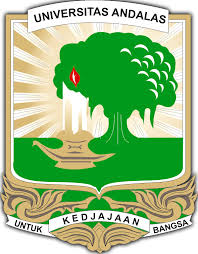 Pengampu mata kuliahMOHAMMAD HAFIZ HERSYAH, MTDODON YENDRI, M.KOMProgram Studi Sistem Komputer		Fakultas Teknologi InformasiUniversitas AndalasPadang, Tahun 2017A. LATAR BELAKANGPada struktur kurikulum Program Studi Sistem Komputer Fakultas Teknologi Universitas Andalas, matakuliah Sistem Operasi menjadi salah satu matakuliah pada kelompok inti keilmuan dengan bobot 2 (dua) SKS dan ditawarkan pada semester IV. Kelulusan pada matakuliah ini menjadi syarat bagi mahasiswa untuk dapat mengikuti matakuliah Jaringan Komputer dan Komunikasi Data (semester V, 3 SKS) dan Sistem Waktu Nyata (semester VI,   2 SKS).Sistem operasi adalah antar muka antara pengguna dan perangkat keras komputer, serta merupakan sebuah arsitektur dimana perekayasa komputer dapat mengontrol dan mengeksploitasi hardware untuk memberikan manfaat semaksimal mungkin kepada pengguna. Selain itu, sistem operasi juga mengatur penggunaan sumberdaya (hardware dan software) yang dipakai bersama oleh pengguna komputer.Mahasiswa harus memahami prinsip-prinsip dasar dan tujuan dari sistem operasi sebelum mengambil matakuliah sistem operasi waktu nyata dan sistem tertanam. Oleh karena itu, penting sekali untuk membahas tentang bagaimana penggunaan sistem operasi (eksternal) dan bagaimana perancangan dan implementasinya (internal). Banyak pokok bahasan dalam sistem operasi yang digunakan dalam aplikasi yang lebih luas dalam bidang rekayasa komputer seperti concurrent programming.B. PERENCANAANPEMBELAJARANDeskripsi singkat matakuliahMatakuliah Sistem operasi adalah matakuliah yang memberikan pengetahuan dan pemahaman tentang fungsi dan konsep dasar sistem operasi, dari sudut pandang penggunaan (eksternal) maupun perancangan dan implementasi (internal).   Tujuan pembelajaranTujuan Pembelajaran matakuliah Sistem Operasi adalah :a)	Memberikan pengetahuan mengenai arsitektur dan organisasi computer secara umum, dengan menekankan tinjauan pada topic yang terkait dengan rancangan sistem operasi.b)	Memberikan pemahaman tentang detil analisis dari konsep proses, multithreading, symmetric multiprocessing (SMP), dan microkernels. Disamping itu juga menjelaskan aspek-aspek utama tentand concurrency pada system tunggal, dengan penekanan isu pada mutual exclusion dan deadlock. c)	Memberikan pengetahuan yang komprehensif tentang teknik-teknik memory management, termasuk virtual memory. d)	Memberikan pemahaman tentang perbandingan berbagai macam pendekatan dalam process scheduling, thread scheduling, dan realtime scheduling. e)	Memberikan pemahaman isu-isu yang terlibat dalam control system operasi terhadap file management dan fungsi I/O. Terutama disk I/O yang merupakan peran kunci dalam kinerja system. f)	Membentuk dan menumbuhkan kemampuan memanfaatkan dan mengembangkan fungsi-fungsi sistem operasi sehingga pemahaman yang dimiliki dapat menjadi landasan dalam perancangan dan pengembangan software aplikasi maupun software sistem.g)	Meningkatkan beberapa dimensi intraperssonal skills (disiplin) dan interpersonal skills (bekerja dalam kelompok dan kemampuan berkomunikasi) serta memiliki value (menghargai kritik dan terbuka terhadap kritik) bagi mahasiswa.Capaian pembelajaran (Learning Outcomes=LO)Capaian pembelajaran dari matakuliah Sistem Operasi secara terperinci dalam hal harskills dapat dilihat pada tabel capaian pembelajaran pada setiap pertemuan. Sedangkan dalam hal softskills mahasiswa menghargai dan terbuka terhadap kritik (value), disiplin (intrapersonal skills) serta mampu bekerja dalam kelompok dan berkomunikasi secara lisan (intrapersonal skills).Metode PembelajaranMetode pembelajaran yang diterapkan adalah Student Centered Learning (SCL). Sesuai dengan karakteristik matakuliah ini yang biasanya terdiri dari kelas besar dan tingkat kemampuan mahasiswa yang beragam, maka dipilih penerapan model Cooperative Learning (CoL). Model CoL yang akan diterapkan menggunakan modifikasi strategi Guided Reciprocal Peer Questioning. Tujuan dari teknik ini [panduan SCL, 2014] adalah untuk membuat diskusi diantara kelompok mahasiswa tentang materi tertentu. Dosen mempersiapkan materi perkuliahan berupa slide berbahasa Inggris yang berasal dari berbagai buku sumber berbahasa Inggris yang menjadi referensi matakuliah ini. Pokok bahasan yang dimasukkan dalam slide tersebut disesuaikan dengan pokok bahasan yang sudah ditetapkan pada RPS untuk setiap pertemuannya. Pada awal semester, mahasiswa dibagi atas kelompok-kelompok yang terdiri atas mahasiswa yang memiliki kemampuan beragam dan bertanggungjawab sebagai presenter pada setiap pertemuan. Dalam satu pertemuan, terdapat 2 atau tiga kelompok yang bertugas sebagai presenter. Sebelum presentasi, kelompok presenter ditugaskan untuk menterjemahkan materi pada slide tersebut dan mempelajari buku teks atau sumber lainnya terkait topic tersebut. Kelompok presenter didorong untuk mengembangkan kreatifitas mereka dalam memodifikasi tampilan slide tersebut sehingga lebih menarik dan komunikatif, serta diizinkan untuk menambahkan informasi yang tidak ada pada slide sebelumnya, atau membuat animasi untuk mengilustrasikan konsep yang terkandung pada materi yang ditugaskan pada mereka. Dalam satu semester, setiap anggota kelompok hanya mendapat giliran satu kali untuk melakukan presentasi. Mahasiswa yang tidak sedang bertugas melakukan presentasi, diinstruksikan untuk membaca dan mempelajari slide yang sama dan buku sumber agar dapat mengikuti materi yang disampaikan oleh presenter dengan baik dan dapat memberikan pertanyaan yang tidak hanya bersifat superficial. Sebelum setiap kelompok mulai memaparkan materinya, dosen melakukan brainstorming dengan memberikan pertanyaan secara random pada mahasiswa terkait topik sebelumnya dan topik yang akan dibahas oleh kelompok penyaji. Setelah itu, dosen memberikan gambaran secara garis besar dan keterkaitan satu materi dengan yang lainnya. Anggota grup yang bertugas sebagai presenter mempresentasikan materi secara bergantian, diikuti dengan komentar dan pertanyaan dari peserta kelas lainnya, serta pembahasan dari pertanyaan-pertanyaan tersebut. Grup presenter bertugas menjawab pertanyaan audiens. Di bagian akhir penampilan setiap kelompok, dosen mengulas topik dengan memberikan penekanan pada bagian yang tidak ter-cover dengan baik oleh penyaji.PenilaianPenilaian terhadap capaian pembelajaran matakuliah Arsitektur dan Organisasi Komputer direncanakan mencakup penilaian proses dan penilaian hasil. Secara keseluruhan, aspek penilaian terdiri atas UTS, UAS dan “rekam jejak”, dimana UTS dan UAS merupakan sumber penilaian hasil. Sedangkan untuk penilaian proses, dilakukan dengan sistem “rekam jejak” dimana pada setiap pertemuan dosen merekam peran aktif mahasiswa dalam sebuah tabel. Tabel tersebut berisi elemen-elemen penilaian yang poinnya dapat dikumpulkan mahasiswa selama proses pembelajaran. Elemen penilaian untuk mahasiswa yang tergabung dalam kelompok yang bertugas sebagai penyaji dibagi atas beberapa bagian, yaitu kualitas penterjemahan (trans), ruang lingkup pembahasan (cov), kualitas penyajian (pres), dan kemampuan menjawab pertanyaan (answr). Sedangkan bagi peserta, elemen penilaian adalah komentar atas penampilan kelompok penyaji (comm), pengajuan pertanyaan (quest) dan penambahan informasi atau jawaban pertanyaan yang sudah dijawab oleh penyaji (addinfo). Elemen penilaian proses lainnya adalah nilai laporan percobaan yang dilakukan secara mandiri dengan menggunakan software simulasi. Jumlah poin yang sudah dikumpulkan dapat dilihat mahasiswa saat review topik pembahasan pada setiap pertemuannya. Dengan demikian mahasiswa dapat melihat perkembangan hasil belajarnya dan akumulasi poin yang sudah mereka kumpulkan. Sistem penilaian tersebut diharapkan dapat merubah sudut pandang mahasiswa akan pentingnya berproses dalam rangka mencapai sebuah tujuan. Hasil akhir tidaklah satu-satunya poin yang akan menentukan sukses atau tidaknya sebuah proses pembelajaran. Dari beberapa elemen penilaian yang sudah dijelaskan, terdapat aktifitas yang dapat mengasah softskills mahasiswa, yaitu, communication skills (salah satunya melalui presentasi dan pengajuan pertanyaan) serta teamwork skills (diasah oleh mahasiswa ketika mempersiapkan dan mengerjakan tugas presentasi kelompok). Kegiatan tersebut juga mengasah kemampuan mengharigai yang dimiliki oleh mahasiswa, dimana penyaji harus siap dikritik oleh peserta tentang kinerja kelompoknya saat presentasi. Selain itu, sesi kritik dan saran yang dilakukan setelah penyajian masing-masing kelompok akan mengasah kemampuan mahasiswa dalam memberikan kritik dengan menggunakan Bahasa yang tepat. Elemen-elemen penilaian tersebut terintegrasi dalam penilaian “rekam jejak” yang dilakukan pada matakuliah ini. Dengan demikian, selain dapat memahami topik dengan baik, mahasiswa sekaligus dapat mengasah softskillsnya. Perhitungan nilai akhir dilakukan sebagai berikut :Norma AkademikKehadiran mahasiswa dalam pembelajaran minimal 75% dari total pertemuan kuliah yang terlaksana.Kegiatan pembelajaran sesuai jadwal resmi dan jika terjadi perubahan ditetapkan bersama antara dosen dan mahasiswa.Toleransi keterlambatan 15 menit.Selama proses pembelajaran berlangsung HP dimatikan.Pengumpulan dan presentasi tugas kelompok ditetapkan sesuai jadwal Yang berhalangan hadir karena sakit (harus ada keterangan sakit/surat pemberitahuan sakit) dan halangan lainnya harus menghubungi dosen sebelum perkuliahan.Berpakaian sopandan bersepatu dalam perkuliahan.Pakai baju/kameja putih dan celana hitam untuk pria dan rok hitam bagi perempuan pada saat UTS dan UAS.Kecurangan dalam ujian, nilai mata kuliah yang bersangkutan nol.Tabelntoh Rancangan Tugas MahasiswaKode ElemenElemen PenilaianPeranJangkauan NilaiKeterangana.Terjemahan slide (trans)Penyaji0 – 100Nilai Kelompokb.Ruang Lingkup pembahasan (mat)Penyaji50 – 100Nilai kelompokc.Penyajian (pres)Penyaji50 – 100Nilai Perorangand.Kemampuan menjawab pertanyaan (answr)Penyaji1 -  5Nilai Perorangan e.Pemberian Komentar (comm)Audiens1-3Nilai Peroranganf.Pengajuan pertanyaan (quest)Audiens1-5Nilai Perorangang.Menambahkan jawaban atas pertanyaan audien lain atau dosen saat review materi (addinfo)Audiens1-5Nilai PeroranganNo.KomponenPenilaianBobot (%)Penilaian prosesPenilaian prosesPenilaian proses1.Rekam Jejak202.Tugas Mandiri20Penilaian hasil Penilaian hasil Penilaian hasil 3.UTS304.UAS30Total100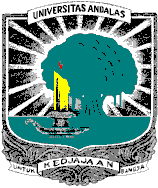 RENCANA PEMBELAJARAN SEMESTER (RPS)PROGRAM STUDI : Sistem KomputerFAKULTAS /PPs: Teknologi InformasiUNIVERSITAS ANDALASRENCANA PEMBELAJARAN SEMESTER (RPS)PROGRAM STUDI : Sistem KomputerFAKULTAS /PPs: Teknologi InformasiUNIVERSITAS ANDALASRENCANA PEMBELAJARAN SEMESTER (RPS)PROGRAM STUDI : Sistem KomputerFAKULTAS /PPs: Teknologi InformasiUNIVERSITAS ANDALASRENCANA PEMBELAJARAN SEMESTER (RPS)PROGRAM STUDI : Sistem KomputerFAKULTAS /PPs: Teknologi InformasiUNIVERSITAS ANDALASRENCANA PEMBELAJARAN SEMESTER (RPS)PROGRAM STUDI : Sistem KomputerFAKULTAS /PPs: Teknologi InformasiUNIVERSITAS ANDALASRENCANA PEMBELAJARAN SEMESTER (RPS)PROGRAM STUDI : Sistem KomputerFAKULTAS /PPs: Teknologi InformasiUNIVERSITAS ANDALASRENCANA PEMBELAJARAN SEMESTER (RPS)PROGRAM STUDI : Sistem KomputerFAKULTAS /PPs: Teknologi InformasiUNIVERSITAS ANDALASRENCANA PEMBELAJARAN SEMESTER (RPS)PROGRAM STUDI : Sistem KomputerFAKULTAS /PPs: Teknologi InformasiUNIVERSITAS ANDALASRENCANA PEMBELAJARAN SEMESTER (RPS)PROGRAM STUDI : Sistem KomputerFAKULTAS /PPs: Teknologi InformasiUNIVERSITAS ANDALASRENCANA PEMBELAJARAN SEMESTER (RPS)PROGRAM STUDI : Sistem KomputerFAKULTAS /PPs: Teknologi InformasiUNIVERSITAS ANDALASRENCANA PEMBELAJARAN SEMESTER (RPS)PROGRAM STUDI : Sistem KomputerFAKULTAS /PPs: Teknologi InformasiUNIVERSITAS ANDALASRENCANA PEMBELAJARAN SEMESTER (RPS)PROGRAM STUDI : Sistem KomputerFAKULTAS /PPs: Teknologi InformasiUNIVERSITAS ANDALASMATA KULIAHMATA KULIAHMATA KULIAHMATA KULIAHMATA KULIAHKODEKODEKODERumpun MKRumpun MKBOBOT (sks)SEMESTERTgl PenyusunanSistem OperasiSistem OperasiSistem OperasiSistem OperasiSistem OperasiCE2214CE2214CE2214Matakuliah Inti ProdiMatakuliah Inti Prodi2410-12-2016OTORISASIOTORISASIOTORISASIOTORISASIOTORISASIDosen Pengembang RPSDosen Pengembang RPSDosen Pengembang RPSDosen Pengembang RPSKoordinator Rumpun MKKoordinator Rumpun MKKa Program StudiKa Program StudiOTORISASIOTORISASIOTORISASIOTORISASIOTORISASICapaian Pembelajaran (CP)Catatan :S : SikatP : PengetahuanKU : Keterampilan UmumKK : Keterampilan KhususCapaian Pembelajaran (CP)Catatan :S : SikatP : PengetahuanKU : Keterampilan UmumKK : Keterampilan KhususCP Program Studi         CP Program Studi         CP Program Studi         CP Program Studi         Capaian Pembelajaran (CP)Catatan :S : SikatP : PengetahuanKU : Keterampilan UmumKK : Keterampilan KhususCapaian Pembelajaran (CP)Catatan :S : SikatP : PengetahuanKU : Keterampilan UmumKK : Keterampilan KhususP1Memiliki pengetahuan yang memadai terkait cara kerja sistem komputer, mampu merancang dan mengembangkan berbagai produk/piranti berbasi digitalMemiliki pengetahuan yang memadai terkait cara kerja sistem komputer, mampu merancang dan mengembangkan berbagai produk/piranti berbasi digitalMemiliki pengetahuan yang memadai terkait cara kerja sistem komputer, mampu merancang dan mengembangkan berbagai produk/piranti berbasi digitalMemiliki pengetahuan yang memadai terkait cara kerja sistem komputer, mampu merancang dan mengembangkan berbagai produk/piranti berbasi digitalMemiliki pengetahuan yang memadai terkait cara kerja sistem komputer, mampu merancang dan mengembangkan berbagai produk/piranti berbasi digitalMemiliki pengetahuan yang memadai terkait cara kerja sistem komputer, mampu merancang dan mengembangkan berbagai produk/piranti berbasi digitalMemiliki pengetahuan yang memadai terkait cara kerja sistem komputer, mampu merancang dan mengembangkan berbagai produk/piranti berbasi digitalMemiliki pengetahuan yang memadai terkait cara kerja sistem komputer, mampu merancang dan mengembangkan berbagai produk/piranti berbasi digitalMemiliki pengetahuan yang memadai terkait cara kerja sistem komputer, mampu merancang dan mengembangkan berbagai produk/piranti berbasi digitalMemiliki pengetahuan yang memadai terkait cara kerja sistem komputer, mampu merancang dan mengembangkan berbagai produk/piranti berbasi digitalCapaian Pembelajaran (CP)Catatan :S : SikatP : PengetahuanKU : Keterampilan UmumKK : Keterampilan KhususCapaian Pembelajaran (CP)Catatan :S : SikatP : PengetahuanKU : Keterampilan UmumKK : Keterampilan KhususP2Mempunyai pengetahuan dasar ilmiah dan mekanisme kerja komputer sehingga mampu memecahkan masalah melalui pembuatan model solusi sistem berbasi komputerMempunyai pengetahuan dasar ilmiah dan mekanisme kerja komputer sehingga mampu memecahkan masalah melalui pembuatan model solusi sistem berbasi komputerMempunyai pengetahuan dasar ilmiah dan mekanisme kerja komputer sehingga mampu memecahkan masalah melalui pembuatan model solusi sistem berbasi komputerMempunyai pengetahuan dasar ilmiah dan mekanisme kerja komputer sehingga mampu memecahkan masalah melalui pembuatan model solusi sistem berbasi komputerMempunyai pengetahuan dasar ilmiah dan mekanisme kerja komputer sehingga mampu memecahkan masalah melalui pembuatan model solusi sistem berbasi komputerMempunyai pengetahuan dasar ilmiah dan mekanisme kerja komputer sehingga mampu memecahkan masalah melalui pembuatan model solusi sistem berbasi komputerMempunyai pengetahuan dasar ilmiah dan mekanisme kerja komputer sehingga mampu memecahkan masalah melalui pembuatan model solusi sistem berbasi komputerMempunyai pengetahuan dasar ilmiah dan mekanisme kerja komputer sehingga mampu memecahkan masalah melalui pembuatan model solusi sistem berbasi komputerMempunyai pengetahuan dasar ilmiah dan mekanisme kerja komputer sehingga mampu memecahkan masalah melalui pembuatan model solusi sistem berbasi komputerMempunyai pengetahuan dasar ilmiah dan mekanisme kerja komputer sehingga mampu memecahkan masalah melalui pembuatan model solusi sistem berbasi komputerCapaian Pembelajaran (CP)Catatan :S : SikatP : PengetahuanKU : Keterampilan UmumKK : Keterampilan KhususCapaian Pembelajaran (CP)Catatan :S : SikatP : PengetahuanKU : Keterampilan UmumKK : Keterampilan KhususKK1Mampu menganalisis, merancang, mengembangkan dan menguji sistem terkomputerisasi maupun sistem otomasi baik dalam skala kecil, menengah maupun besar, dengan menerapkan ilmu yang terkait dengan rekayasa sistem komputer (computer system engineering)¸ sistem tertanam (embedded systems), pengolahan sinyal digital (digital signal processing), keamanan informasi dan jaringan komputer (network and information security) dan ilmu terkait lainnya.Mampu menganalisis, merancang, mengembangkan dan menguji sistem terkomputerisasi maupun sistem otomasi baik dalam skala kecil, menengah maupun besar, dengan menerapkan ilmu yang terkait dengan rekayasa sistem komputer (computer system engineering)¸ sistem tertanam (embedded systems), pengolahan sinyal digital (digital signal processing), keamanan informasi dan jaringan komputer (network and information security) dan ilmu terkait lainnya.Mampu menganalisis, merancang, mengembangkan dan menguji sistem terkomputerisasi maupun sistem otomasi baik dalam skala kecil, menengah maupun besar, dengan menerapkan ilmu yang terkait dengan rekayasa sistem komputer (computer system engineering)¸ sistem tertanam (embedded systems), pengolahan sinyal digital (digital signal processing), keamanan informasi dan jaringan komputer (network and information security) dan ilmu terkait lainnya.Mampu menganalisis, merancang, mengembangkan dan menguji sistem terkomputerisasi maupun sistem otomasi baik dalam skala kecil, menengah maupun besar, dengan menerapkan ilmu yang terkait dengan rekayasa sistem komputer (computer system engineering)¸ sistem tertanam (embedded systems), pengolahan sinyal digital (digital signal processing), keamanan informasi dan jaringan komputer (network and information security) dan ilmu terkait lainnya.Mampu menganalisis, merancang, mengembangkan dan menguji sistem terkomputerisasi maupun sistem otomasi baik dalam skala kecil, menengah maupun besar, dengan menerapkan ilmu yang terkait dengan rekayasa sistem komputer (computer system engineering)¸ sistem tertanam (embedded systems), pengolahan sinyal digital (digital signal processing), keamanan informasi dan jaringan komputer (network and information security) dan ilmu terkait lainnya.Mampu menganalisis, merancang, mengembangkan dan menguji sistem terkomputerisasi maupun sistem otomasi baik dalam skala kecil, menengah maupun besar, dengan menerapkan ilmu yang terkait dengan rekayasa sistem komputer (computer system engineering)¸ sistem tertanam (embedded systems), pengolahan sinyal digital (digital signal processing), keamanan informasi dan jaringan komputer (network and information security) dan ilmu terkait lainnya.Mampu menganalisis, merancang, mengembangkan dan menguji sistem terkomputerisasi maupun sistem otomasi baik dalam skala kecil, menengah maupun besar, dengan menerapkan ilmu yang terkait dengan rekayasa sistem komputer (computer system engineering)¸ sistem tertanam (embedded systems), pengolahan sinyal digital (digital signal processing), keamanan informasi dan jaringan komputer (network and information security) dan ilmu terkait lainnya.Mampu menganalisis, merancang, mengembangkan dan menguji sistem terkomputerisasi maupun sistem otomasi baik dalam skala kecil, menengah maupun besar, dengan menerapkan ilmu yang terkait dengan rekayasa sistem komputer (computer system engineering)¸ sistem tertanam (embedded systems), pengolahan sinyal digital (digital signal processing), keamanan informasi dan jaringan komputer (network and information security) dan ilmu terkait lainnya.Mampu menganalisis, merancang, mengembangkan dan menguji sistem terkomputerisasi maupun sistem otomasi baik dalam skala kecil, menengah maupun besar, dengan menerapkan ilmu yang terkait dengan rekayasa sistem komputer (computer system engineering)¸ sistem tertanam (embedded systems), pengolahan sinyal digital (digital signal processing), keamanan informasi dan jaringan komputer (network and information security) dan ilmu terkait lainnya.Mampu menganalisis, merancang, mengembangkan dan menguji sistem terkomputerisasi maupun sistem otomasi baik dalam skala kecil, menengah maupun besar, dengan menerapkan ilmu yang terkait dengan rekayasa sistem komputer (computer system engineering)¸ sistem tertanam (embedded systems), pengolahan sinyal digital (digital signal processing), keamanan informasi dan jaringan komputer (network and information security) dan ilmu terkait lainnya.Capaian Pembelajaran (CP)Catatan :S : SikatP : PengetahuanKU : Keterampilan UmumKK : Keterampilan KhususCapaian Pembelajaran (CP)Catatan :S : SikatP : PengetahuanKU : Keterampilan UmumKK : Keterampilan KhususKK2Mampu melakukan rancang bangun suatu sistem tertanam (embedded system) meliputi perangkat keras dan lunak dengan menggunakan metode, teknik dan alat bantu yang sesuai dengan kebutuhan pengguna.Mampu melakukan rancang bangun suatu sistem tertanam (embedded system) meliputi perangkat keras dan lunak dengan menggunakan metode, teknik dan alat bantu yang sesuai dengan kebutuhan pengguna.Mampu melakukan rancang bangun suatu sistem tertanam (embedded system) meliputi perangkat keras dan lunak dengan menggunakan metode, teknik dan alat bantu yang sesuai dengan kebutuhan pengguna.Mampu melakukan rancang bangun suatu sistem tertanam (embedded system) meliputi perangkat keras dan lunak dengan menggunakan metode, teknik dan alat bantu yang sesuai dengan kebutuhan pengguna.Mampu melakukan rancang bangun suatu sistem tertanam (embedded system) meliputi perangkat keras dan lunak dengan menggunakan metode, teknik dan alat bantu yang sesuai dengan kebutuhan pengguna.Mampu melakukan rancang bangun suatu sistem tertanam (embedded system) meliputi perangkat keras dan lunak dengan menggunakan metode, teknik dan alat bantu yang sesuai dengan kebutuhan pengguna.Mampu melakukan rancang bangun suatu sistem tertanam (embedded system) meliputi perangkat keras dan lunak dengan menggunakan metode, teknik dan alat bantu yang sesuai dengan kebutuhan pengguna.Mampu melakukan rancang bangun suatu sistem tertanam (embedded system) meliputi perangkat keras dan lunak dengan menggunakan metode, teknik dan alat bantu yang sesuai dengan kebutuhan pengguna.Mampu melakukan rancang bangun suatu sistem tertanam (embedded system) meliputi perangkat keras dan lunak dengan menggunakan metode, teknik dan alat bantu yang sesuai dengan kebutuhan pengguna.Mampu melakukan rancang bangun suatu sistem tertanam (embedded system) meliputi perangkat keras dan lunak dengan menggunakan metode, teknik dan alat bantu yang sesuai dengan kebutuhan pengguna.Capaian Pembelajaran (CP)Catatan :S : SikatP : PengetahuanKU : Keterampilan UmumKK : Keterampilan KhususCapaian Pembelajaran (CP)Catatan :S : SikatP : PengetahuanKU : Keterampilan UmumKK : Keterampilan KhususS10Menunjukkan sikap bertanggungjawab atas pekerjaan di bidang keahliannya secara mandiri.Menunjukkan sikap bertanggungjawab atas pekerjaan di bidang keahliannya secara mandiri.Menunjukkan sikap bertanggungjawab atas pekerjaan di bidang keahliannya secara mandiri.Menunjukkan sikap bertanggungjawab atas pekerjaan di bidang keahliannya secara mandiri.Menunjukkan sikap bertanggungjawab atas pekerjaan di bidang keahliannya secara mandiri.Menunjukkan sikap bertanggungjawab atas pekerjaan di bidang keahliannya secara mandiri.Menunjukkan sikap bertanggungjawab atas pekerjaan di bidang keahliannya secara mandiri.Menunjukkan sikap bertanggungjawab atas pekerjaan di bidang keahliannya secara mandiri.Menunjukkan sikap bertanggungjawab atas pekerjaan di bidang keahliannya secara mandiri.Menunjukkan sikap bertanggungjawab atas pekerjaan di bidang keahliannya secara mandiri.Capaian Pembelajaran (CP)Catatan :S : SikatP : PengetahuanKU : Keterampilan UmumKK : Keterampilan KhususCapaian Pembelajaran (CP)Catatan :S : SikatP : PengetahuanKU : Keterampilan UmumKK : Keterampilan KhususS11Keterampilan dalam mengatur diri sendiri (intrapersonal skills) dan kemampuan berinteraksi dengan orang lain (interpersonal skills)Keterampilan dalam mengatur diri sendiri (intrapersonal skills) dan kemampuan berinteraksi dengan orang lain (interpersonal skills)Keterampilan dalam mengatur diri sendiri (intrapersonal skills) dan kemampuan berinteraksi dengan orang lain (interpersonal skills)Keterampilan dalam mengatur diri sendiri (intrapersonal skills) dan kemampuan berinteraksi dengan orang lain (interpersonal skills)Keterampilan dalam mengatur diri sendiri (intrapersonal skills) dan kemampuan berinteraksi dengan orang lain (interpersonal skills)Keterampilan dalam mengatur diri sendiri (intrapersonal skills) dan kemampuan berinteraksi dengan orang lain (interpersonal skills)Keterampilan dalam mengatur diri sendiri (intrapersonal skills) dan kemampuan berinteraksi dengan orang lain (interpersonal skills)Keterampilan dalam mengatur diri sendiri (intrapersonal skills) dan kemampuan berinteraksi dengan orang lain (interpersonal skills)Keterampilan dalam mengatur diri sendiri (intrapersonal skills) dan kemampuan berinteraksi dengan orang lain (interpersonal skills)Keterampilan dalam mengatur diri sendiri (intrapersonal skills) dan kemampuan berinteraksi dengan orang lain (interpersonal skills)Capaian Pembelajaran (CP)Catatan :S : SikatP : PengetahuanKU : Keterampilan UmumKK : Keterampilan KhususCapaian Pembelajaran (CP)Catatan :S : SikatP : PengetahuanKU : Keterampilan UmumKK : Keterampilan KhususCP Mata Kuliah             CP Mata Kuliah             CP Mata Kuliah             CP Mata Kuliah             Capaian Pembelajaran (CP)Catatan :S : SikatP : PengetahuanKU : Keterampilan UmumKK : Keterampilan KhususCapaian Pembelajaran (CP)Catatan :S : SikatP : PengetahuanKU : Keterampilan UmumKK : Keterampilan Khusus1Mahasiswa memahami konsep yang melatarbelakangi perancangan dan implementasi sistem operasi  (P1,P2, S10,S11)Mahasiswa memahami konsep yang melatarbelakangi perancangan dan implementasi sistem operasi  (P1,P2, S10,S11)Mahasiswa memahami konsep yang melatarbelakangi perancangan dan implementasi sistem operasi  (P1,P2, S10,S11)Mahasiswa memahami konsep yang melatarbelakangi perancangan dan implementasi sistem operasi  (P1,P2, S10,S11)Mahasiswa memahami konsep yang melatarbelakangi perancangan dan implementasi sistem operasi  (P1,P2, S10,S11)Mahasiswa memahami konsep yang melatarbelakangi perancangan dan implementasi sistem operasi  (P1,P2, S10,S11)Mahasiswa memahami konsep yang melatarbelakangi perancangan dan implementasi sistem operasi  (P1,P2, S10,S11)Mahasiswa memahami konsep yang melatarbelakangi perancangan dan implementasi sistem operasi  (P1,P2, S10,S11)Mahasiswa memahami konsep yang melatarbelakangi perancangan dan implementasi sistem operasi  (P1,P2, S10,S11)Mahasiswa memahami konsep yang melatarbelakangi perancangan dan implementasi sistem operasi  (P1,P2, S10,S11)Capaian Pembelajaran (CP)Catatan :S : SikatP : PengetahuanKU : Keterampilan UmumKK : Keterampilan KhususCapaian Pembelajaran (CP)Catatan :S : SikatP : PengetahuanKU : Keterampilan UmumKK : Keterampilan Khusus2Mahasiswa dapat melakukan analisis untuk memahami rancangan sistem operasi serta pengaruh rancangan tersebut terhadap kinerja sistem operasi.(P2, KK1,S10,S11)Mahasiswa dapat melakukan analisis untuk memahami rancangan sistem operasi serta pengaruh rancangan tersebut terhadap kinerja sistem operasi.(P2, KK1,S10,S11)Mahasiswa dapat melakukan analisis untuk memahami rancangan sistem operasi serta pengaruh rancangan tersebut terhadap kinerja sistem operasi.(P2, KK1,S10,S11)Mahasiswa dapat melakukan analisis untuk memahami rancangan sistem operasi serta pengaruh rancangan tersebut terhadap kinerja sistem operasi.(P2, KK1,S10,S11)Mahasiswa dapat melakukan analisis untuk memahami rancangan sistem operasi serta pengaruh rancangan tersebut terhadap kinerja sistem operasi.(P2, KK1,S10,S11)Mahasiswa dapat melakukan analisis untuk memahami rancangan sistem operasi serta pengaruh rancangan tersebut terhadap kinerja sistem operasi.(P2, KK1,S10,S11)Mahasiswa dapat melakukan analisis untuk memahami rancangan sistem operasi serta pengaruh rancangan tersebut terhadap kinerja sistem operasi.(P2, KK1,S10,S11)Mahasiswa dapat melakukan analisis untuk memahami rancangan sistem operasi serta pengaruh rancangan tersebut terhadap kinerja sistem operasi.(P2, KK1,S10,S11)Mahasiswa dapat melakukan analisis untuk memahami rancangan sistem operasi serta pengaruh rancangan tersebut terhadap kinerja sistem operasi.(P2, KK1,S10,S11)Mahasiswa dapat melakukan analisis untuk memahami rancangan sistem operasi serta pengaruh rancangan tersebut terhadap kinerja sistem operasi.(P2, KK1,S10,S11)Capaian Pembelajaran (CP)Catatan :S : SikatP : PengetahuanKU : Keterampilan UmumKK : Keterampilan KhususCapaian Pembelajaran (CP)Catatan :S : SikatP : PengetahuanKU : Keterampilan UmumKK : Keterampilan Khusus3Mahasiswa dapat menilai sistem operasi dan memilih alternatif sistem operasi sesuai dengan tujuan sistem berbasis komputer yang hendak dibangun. (KK1,S10,S11)Mahasiswa dapat menilai sistem operasi dan memilih alternatif sistem operasi sesuai dengan tujuan sistem berbasis komputer yang hendak dibangun. (KK1,S10,S11)Mahasiswa dapat menilai sistem operasi dan memilih alternatif sistem operasi sesuai dengan tujuan sistem berbasis komputer yang hendak dibangun. (KK1,S10,S11)Mahasiswa dapat menilai sistem operasi dan memilih alternatif sistem operasi sesuai dengan tujuan sistem berbasis komputer yang hendak dibangun. (KK1,S10,S11)Mahasiswa dapat menilai sistem operasi dan memilih alternatif sistem operasi sesuai dengan tujuan sistem berbasis komputer yang hendak dibangun. (KK1,S10,S11)Mahasiswa dapat menilai sistem operasi dan memilih alternatif sistem operasi sesuai dengan tujuan sistem berbasis komputer yang hendak dibangun. (KK1,S10,S11)Mahasiswa dapat menilai sistem operasi dan memilih alternatif sistem operasi sesuai dengan tujuan sistem berbasis komputer yang hendak dibangun. (KK1,S10,S11)Mahasiswa dapat menilai sistem operasi dan memilih alternatif sistem operasi sesuai dengan tujuan sistem berbasis komputer yang hendak dibangun. (KK1,S10,S11)Mahasiswa dapat menilai sistem operasi dan memilih alternatif sistem operasi sesuai dengan tujuan sistem berbasis komputer yang hendak dibangun. (KK1,S10,S11)Mahasiswa dapat menilai sistem operasi dan memilih alternatif sistem operasi sesuai dengan tujuan sistem berbasis komputer yang hendak dibangun. (KK1,S10,S11)Capaian Pembelajaran (CP)Catatan :S : SikatP : PengetahuanKU : Keterampilan UmumKK : Keterampilan KhususCapaian Pembelajaran (CP)Catatan :S : SikatP : PengetahuanKU : Keterampilan UmumKK : Keterampilan Khusus4Mahasiswa mampu mendemonstrasikan penggunaan sistem operasi di atas tingkat penggunaan dasar (KK1,KK2, S10,S11)Mahasiswa mampu mendemonstrasikan penggunaan sistem operasi di atas tingkat penggunaan dasar (KK1,KK2, S10,S11)Mahasiswa mampu mendemonstrasikan penggunaan sistem operasi di atas tingkat penggunaan dasar (KK1,KK2, S10,S11)Mahasiswa mampu mendemonstrasikan penggunaan sistem operasi di atas tingkat penggunaan dasar (KK1,KK2, S10,S11)Mahasiswa mampu mendemonstrasikan penggunaan sistem operasi di atas tingkat penggunaan dasar (KK1,KK2, S10,S11)Mahasiswa mampu mendemonstrasikan penggunaan sistem operasi di atas tingkat penggunaan dasar (KK1,KK2, S10,S11)Mahasiswa mampu mendemonstrasikan penggunaan sistem operasi di atas tingkat penggunaan dasar (KK1,KK2, S10,S11)Mahasiswa mampu mendemonstrasikan penggunaan sistem operasi di atas tingkat penggunaan dasar (KK1,KK2, S10,S11)Mahasiswa mampu mendemonstrasikan penggunaan sistem operasi di atas tingkat penggunaan dasar (KK1,KK2, S10,S11)Mahasiswa mampu mendemonstrasikan penggunaan sistem operasi di atas tingkat penggunaan dasar (KK1,KK2, S10,S11)Capaian Pembelajaran (CP)Catatan :S : SikatP : PengetahuanKU : Keterampilan UmumKK : Keterampilan KhususCapaian Pembelajaran (CP)Catatan :S : SikatP : PengetahuanKU : Keterampilan UmumKK : Keterampilan Khusus5mahasiswa mampu  menghargai dan terbuka terhadap kritik (value), disiplin (intrapersonal skills) serta mampu bekerja dalam kelompok dan mampu berkomunikasi secara lisan (intrapersonal skills) (KK1,KK2,S10,S11)mahasiswa mampu  menghargai dan terbuka terhadap kritik (value), disiplin (intrapersonal skills) serta mampu bekerja dalam kelompok dan mampu berkomunikasi secara lisan (intrapersonal skills) (KK1,KK2,S10,S11)mahasiswa mampu  menghargai dan terbuka terhadap kritik (value), disiplin (intrapersonal skills) serta mampu bekerja dalam kelompok dan mampu berkomunikasi secara lisan (intrapersonal skills) (KK1,KK2,S10,S11)mahasiswa mampu  menghargai dan terbuka terhadap kritik (value), disiplin (intrapersonal skills) serta mampu bekerja dalam kelompok dan mampu berkomunikasi secara lisan (intrapersonal skills) (KK1,KK2,S10,S11)mahasiswa mampu  menghargai dan terbuka terhadap kritik (value), disiplin (intrapersonal skills) serta mampu bekerja dalam kelompok dan mampu berkomunikasi secara lisan (intrapersonal skills) (KK1,KK2,S10,S11)mahasiswa mampu  menghargai dan terbuka terhadap kritik (value), disiplin (intrapersonal skills) serta mampu bekerja dalam kelompok dan mampu berkomunikasi secara lisan (intrapersonal skills) (KK1,KK2,S10,S11)mahasiswa mampu  menghargai dan terbuka terhadap kritik (value), disiplin (intrapersonal skills) serta mampu bekerja dalam kelompok dan mampu berkomunikasi secara lisan (intrapersonal skills) (KK1,KK2,S10,S11)mahasiswa mampu  menghargai dan terbuka terhadap kritik (value), disiplin (intrapersonal skills) serta mampu bekerja dalam kelompok dan mampu berkomunikasi secara lisan (intrapersonal skills) (KK1,KK2,S10,S11)mahasiswa mampu  menghargai dan terbuka terhadap kritik (value), disiplin (intrapersonal skills) serta mampu bekerja dalam kelompok dan mampu berkomunikasi secara lisan (intrapersonal skills) (KK1,KK2,S10,S11)mahasiswa mampu  menghargai dan terbuka terhadap kritik (value), disiplin (intrapersonal skills) serta mampu bekerja dalam kelompok dan mampu berkomunikasi secara lisan (intrapersonal skills) (KK1,KK2,S10,S11)Deskripsi SingkatMata KuliahDeskripsi SingkatMata KuliahMatakuliah Sistem operasi adalah matakuliah yang memberikan pengetahuan dan pemahaman tentang fungsi dan konsep dasar sistem operasi, dari sudut pandang penggunaan (eksternal) maupun perancangan dan implementasi (internal).   Matakuliah Sistem operasi adalah matakuliah yang memberikan pengetahuan dan pemahaman tentang fungsi dan konsep dasar sistem operasi, dari sudut pandang penggunaan (eksternal) maupun perancangan dan implementasi (internal).   Matakuliah Sistem operasi adalah matakuliah yang memberikan pengetahuan dan pemahaman tentang fungsi dan konsep dasar sistem operasi, dari sudut pandang penggunaan (eksternal) maupun perancangan dan implementasi (internal).   Matakuliah Sistem operasi adalah matakuliah yang memberikan pengetahuan dan pemahaman tentang fungsi dan konsep dasar sistem operasi, dari sudut pandang penggunaan (eksternal) maupun perancangan dan implementasi (internal).   Matakuliah Sistem operasi adalah matakuliah yang memberikan pengetahuan dan pemahaman tentang fungsi dan konsep dasar sistem operasi, dari sudut pandang penggunaan (eksternal) maupun perancangan dan implementasi (internal).   Matakuliah Sistem operasi adalah matakuliah yang memberikan pengetahuan dan pemahaman tentang fungsi dan konsep dasar sistem operasi, dari sudut pandang penggunaan (eksternal) maupun perancangan dan implementasi (internal).   Matakuliah Sistem operasi adalah matakuliah yang memberikan pengetahuan dan pemahaman tentang fungsi dan konsep dasar sistem operasi, dari sudut pandang penggunaan (eksternal) maupun perancangan dan implementasi (internal).   Matakuliah Sistem operasi adalah matakuliah yang memberikan pengetahuan dan pemahaman tentang fungsi dan konsep dasar sistem operasi, dari sudut pandang penggunaan (eksternal) maupun perancangan dan implementasi (internal).   Matakuliah Sistem operasi adalah matakuliah yang memberikan pengetahuan dan pemahaman tentang fungsi dan konsep dasar sistem operasi, dari sudut pandang penggunaan (eksternal) maupun perancangan dan implementasi (internal).   Matakuliah Sistem operasi adalah matakuliah yang memberikan pengetahuan dan pemahaman tentang fungsi dan konsep dasar sistem operasi, dari sudut pandang penggunaan (eksternal) maupun perancangan dan implementasi (internal).   Matakuliah Sistem operasi adalah matakuliah yang memberikan pengetahuan dan pemahaman tentang fungsi dan konsep dasar sistem operasi, dari sudut pandang penggunaan (eksternal) maupun perancangan dan implementasi (internal).   Materi Pembelajaran/ Pokok BahasanMateri Pembelajaran/ Pokok BahasanOperating System OverviewProcess ControlThread ManagementCPU SchedulingProcess SynchronizationUNIX/LINUX ProgrammingUNIX/LINUX ProgrammingOperating System OverviewProcess ControlThread ManagementCPU SchedulingProcess SynchronizationUNIX/LINUX ProgrammingUNIX/LINUX ProgrammingOperating System OverviewProcess ControlThread ManagementCPU SchedulingProcess SynchronizationUNIX/LINUX ProgrammingUNIX/LINUX ProgrammingOperating System OverviewProcess ControlThread ManagementCPU SchedulingProcess SynchronizationUNIX/LINUX ProgrammingUNIX/LINUX ProgrammingOperating System OverviewProcess ControlThread ManagementCPU SchedulingProcess SynchronizationUNIX/LINUX ProgrammingUNIX/LINUX ProgrammingOperating System OverviewProcess ControlThread ManagementCPU SchedulingProcess SynchronizationUNIX/LINUX ProgrammingUNIX/LINUX ProgrammingOperating System OverviewProcess ControlThread ManagementCPU SchedulingProcess SynchronizationUNIX/LINUX ProgrammingUNIX/LINUX ProgrammingOperating System OverviewProcess ControlThread ManagementCPU SchedulingProcess SynchronizationUNIX/LINUX ProgrammingUNIX/LINUX ProgrammingOperating System OverviewProcess ControlThread ManagementCPU SchedulingProcess SynchronizationUNIX/LINUX ProgrammingUNIX/LINUX ProgrammingOperating System OverviewProcess ControlThread ManagementCPU SchedulingProcess SynchronizationUNIX/LINUX ProgrammingUNIX/LINUX ProgrammingOperating System OverviewProcess ControlThread ManagementCPU SchedulingProcess SynchronizationUNIX/LINUX ProgrammingUNIX/LINUX ProgrammingPustakaPustakaUtama :Utama :PustakaPustakaStallings, W. (2014): Operating Systems: Internals and Design Principles, Eighth Edition, Prentice Hall.Stallings, W. (2014): Operating Systems: Internals and Design Principles, Eighth Edition, Prentice Hall.Stallings, W. (2014): Operating Systems: Internals and Design Principles, Eighth Edition, Prentice Hall.Stallings, W. (2014): Operating Systems: Internals and Design Principles, Eighth Edition, Prentice Hall.Stallings, W. (2014): Operating Systems: Internals and Design Principles, Eighth Edition, Prentice Hall.Stallings, W. (2014): Operating Systems: Internals and Design Principles, Eighth Edition, Prentice Hall.Stallings, W. (2014): Operating Systems: Internals and Design Principles, Eighth Edition, Prentice Hall.Stallings, W. (2014): Operating Systems: Internals and Design Principles, Eighth Edition, Prentice Hall.Stallings, W. (2014): Operating Systems: Internals and Design Principles, Eighth Edition, Prentice Hall.Stallings, W. (2014): Operating Systems: Internals and Design Principles, Eighth Edition, Prentice Hall.Stallings, W. (2014): Operating Systems: Internals and Design Principles, Eighth Edition, Prentice Hall.PustakaPustakaPendukung :Pendukung :PustakaPustaka2.	Silberschatz A., Galvin P.B., Gagne G (2013): Operating System Concepts,  nineth Edition, Wiley.3.	Tanenbaum, A. S., Woodhull, A. S. (2006) : Operating Systems Design and Implementation, Third Edition, Prentice Hall.4.	Hariyanto, B., (2007) : Sistem Operasi, Edisi Ketiga, Informatika. 5.	Kusnadi, Anindito K, Purnomo Y.S (2008). Sistem Operasi, Andi Yokyakarta. 6.	Various Online Resources2.	Silberschatz A., Galvin P.B., Gagne G (2013): Operating System Concepts,  nineth Edition, Wiley.3.	Tanenbaum, A. S., Woodhull, A. S. (2006) : Operating Systems Design and Implementation, Third Edition, Prentice Hall.4.	Hariyanto, B., (2007) : Sistem Operasi, Edisi Ketiga, Informatika. 5.	Kusnadi, Anindito K, Purnomo Y.S (2008). Sistem Operasi, Andi Yokyakarta. 6.	Various Online Resources2.	Silberschatz A., Galvin P.B., Gagne G (2013): Operating System Concepts,  nineth Edition, Wiley.3.	Tanenbaum, A. S., Woodhull, A. S. (2006) : Operating Systems Design and Implementation, Third Edition, Prentice Hall.4.	Hariyanto, B., (2007) : Sistem Operasi, Edisi Ketiga, Informatika. 5.	Kusnadi, Anindito K, Purnomo Y.S (2008). Sistem Operasi, Andi Yokyakarta. 6.	Various Online Resources2.	Silberschatz A., Galvin P.B., Gagne G (2013): Operating System Concepts,  nineth Edition, Wiley.3.	Tanenbaum, A. S., Woodhull, A. S. (2006) : Operating Systems Design and Implementation, Third Edition, Prentice Hall.4.	Hariyanto, B., (2007) : Sistem Operasi, Edisi Ketiga, Informatika. 5.	Kusnadi, Anindito K, Purnomo Y.S (2008). Sistem Operasi, Andi Yokyakarta. 6.	Various Online Resources2.	Silberschatz A., Galvin P.B., Gagne G (2013): Operating System Concepts,  nineth Edition, Wiley.3.	Tanenbaum, A. S., Woodhull, A. S. (2006) : Operating Systems Design and Implementation, Third Edition, Prentice Hall.4.	Hariyanto, B., (2007) : Sistem Operasi, Edisi Ketiga, Informatika. 5.	Kusnadi, Anindito K, Purnomo Y.S (2008). Sistem Operasi, Andi Yokyakarta. 6.	Various Online Resources2.	Silberschatz A., Galvin P.B., Gagne G (2013): Operating System Concepts,  nineth Edition, Wiley.3.	Tanenbaum, A. S., Woodhull, A. S. (2006) : Operating Systems Design and Implementation, Third Edition, Prentice Hall.4.	Hariyanto, B., (2007) : Sistem Operasi, Edisi Ketiga, Informatika. 5.	Kusnadi, Anindito K, Purnomo Y.S (2008). Sistem Operasi, Andi Yokyakarta. 6.	Various Online Resources2.	Silberschatz A., Galvin P.B., Gagne G (2013): Operating System Concepts,  nineth Edition, Wiley.3.	Tanenbaum, A. S., Woodhull, A. S. (2006) : Operating Systems Design and Implementation, Third Edition, Prentice Hall.4.	Hariyanto, B., (2007) : Sistem Operasi, Edisi Ketiga, Informatika. 5.	Kusnadi, Anindito K, Purnomo Y.S (2008). Sistem Operasi, Andi Yokyakarta. 6.	Various Online Resources2.	Silberschatz A., Galvin P.B., Gagne G (2013): Operating System Concepts,  nineth Edition, Wiley.3.	Tanenbaum, A. S., Woodhull, A. S. (2006) : Operating Systems Design and Implementation, Third Edition, Prentice Hall.4.	Hariyanto, B., (2007) : Sistem Operasi, Edisi Ketiga, Informatika. 5.	Kusnadi, Anindito K, Purnomo Y.S (2008). Sistem Operasi, Andi Yokyakarta. 6.	Various Online Resources2.	Silberschatz A., Galvin P.B., Gagne G (2013): Operating System Concepts,  nineth Edition, Wiley.3.	Tanenbaum, A. S., Woodhull, A. S. (2006) : Operating Systems Design and Implementation, Third Edition, Prentice Hall.4.	Hariyanto, B., (2007) : Sistem Operasi, Edisi Ketiga, Informatika. 5.	Kusnadi, Anindito K, Purnomo Y.S (2008). Sistem Operasi, Andi Yokyakarta. 6.	Various Online Resources2.	Silberschatz A., Galvin P.B., Gagne G (2013): Operating System Concepts,  nineth Edition, Wiley.3.	Tanenbaum, A. S., Woodhull, A. S. (2006) : Operating Systems Design and Implementation, Third Edition, Prentice Hall.4.	Hariyanto, B., (2007) : Sistem Operasi, Edisi Ketiga, Informatika. 5.	Kusnadi, Anindito K, Purnomo Y.S (2008). Sistem Operasi, Andi Yokyakarta. 6.	Various Online Resources2.	Silberschatz A., Galvin P.B., Gagne G (2013): Operating System Concepts,  nineth Edition, Wiley.3.	Tanenbaum, A. S., Woodhull, A. S. (2006) : Operating Systems Design and Implementation, Third Edition, Prentice Hall.4.	Hariyanto, B., (2007) : Sistem Operasi, Edisi Ketiga, Informatika. 5.	Kusnadi, Anindito K, Purnomo Y.S (2008). Sistem Operasi, Andi Yokyakarta. 6.	Various Online ResourcesMedia PembelajaranMedia PembelajaranPerangkat lunak :Perangkat lunak :Perangkat lunak :Perangkat lunak :Perangkat lunak :Perangkat keras :Perangkat keras :Perangkat keras :Perangkat keras :Perangkat keras :Perangkat keras :Media PembelajaranMedia PembelajaranMS-Power PointMS-Power PointMS-Power PointMS-Power PointMS-Power PointLCD & ProjectorLCD & ProjectorLCD & ProjectorLCD & ProjectorLCD & ProjectorLCD & ProjectorTeam TeachingTeam TeachingTati Erlina, MITDodon Yendri M.Kom.Tati Erlina, MITDodon Yendri M.Kom.Tati Erlina, MITDodon Yendri M.Kom.Tati Erlina, MITDodon Yendri M.Kom.Tati Erlina, MITDodon Yendri M.Kom.Tati Erlina, MITDodon Yendri M.Kom.Tati Erlina, MITDodon Yendri M.Kom.Tati Erlina, MITDodon Yendri M.Kom.Tati Erlina, MITDodon Yendri M.Kom.Tati Erlina, MITDodon Yendri M.Kom.Tati Erlina, MITDodon Yendri M.Kom.AssessmentAssessmentDetilnya dapat dilihat pada bagian sub judul PEnilaianDetilnya dapat dilihat pada bagian sub judul PEnilaianDetilnya dapat dilihat pada bagian sub judul PEnilaianDetilnya dapat dilihat pada bagian sub judul PEnilaianDetilnya dapat dilihat pada bagian sub judul PEnilaianDetilnya dapat dilihat pada bagian sub judul PEnilaianDetilnya dapat dilihat pada bagian sub judul PEnilaianDetilnya dapat dilihat pada bagian sub judul PEnilaianDetilnya dapat dilihat pada bagian sub judul PEnilaianDetilnya dapat dilihat pada bagian sub judul PEnilaianDetilnya dapat dilihat pada bagian sub judul PEnilaianMatakuliah SyaratMatakuliah SyaratOrganisasi dan Arsitektur Computer I, Struktur DataOrganisasi dan Arsitektur Computer I, Struktur DataOrganisasi dan Arsitektur Computer I, Struktur DataOrganisasi dan Arsitektur Computer I, Struktur DataOrganisasi dan Arsitektur Computer I, Struktur DataOrganisasi dan Arsitektur Computer I, Struktur DataOrganisasi dan Arsitektur Computer I, Struktur DataOrganisasi dan Arsitektur Computer I, Struktur DataOrganisasi dan Arsitektur Computer I, Struktur DataOrganisasi dan Arsitektur Computer I, Struktur DataOrganisasi dan Arsitektur Computer I, Struktur DataMg Ke- Kemampuan akhir yg diharapkan Bahan Kajian (Materi Ajar)Dan ReferensiMetode Pembelajaran dan Alokasi WaktuPengalaman Belajar MahasiswaKreteria (Indikator) Penilaian Bobot Penilan (%)(1)(2)(3)(4)(5)(6)(7)1Mahasiswa mengetahui pokok-pokok bahasan, metode pembelajaran, capaian pembelajaran, sistem penilaian, norma akademik dan referensi utama RPKPS dan Review Materi Organisasi dan Arsitektur Komputer IKuliah dan diskusi, (TM;1x(2x50”))Mengakses RPS dan Materi Sistem Operasi dari i-Learn -02Mahasiswa mampu :1.Mendeskripsikan elemen-elemen dasar sistem computer dan hubungannya satu sama lain.2.Menjelaskan langkah-langkah yang dilalui oleh prosesor  untuk mengeksekusi sebuah instruksi.3.Memahami konsep interrupt, bagaimana dan mengapa sebuah processor menggunakan interrupt.4Menyebutkan dan mendeskripsikan tingkatan hirarki memori computer.5.Menjelaskan karakteristik multiprocessor dan organisasi multiprocessor.6.Menjelaskan konsep locality dan menganalisa kinerja tingkatan memori.  (P1,P2,KK1,KK2,S10,S11)Computer System Overview :Basic elementsEvolution of the microprocessorInstruction executionInterruptsMemory hierarchyCache memoryMultiprocessor and multicore organizationReferensi1,2,3,4,5Kuliah dan diskusi, (TM;1x(2x50”)Tugas ; Mempelajari topik yang akan dibahas minggu berikutnya.-	Sebelum pertemuan semua kelompok mempelajari topik yang akan dibahas.-	Khusus kelompok yang bertugas sebagai penyaji, mempersiapkan materi sesuai panduan-	Presentasi oleh kelompok penyaji-	2-3 memberikan kritik penampilan setiap kelompok penyaji.-	3 mahasiswa mengajukan pertanyaan terkait topik pada setiap kelompok.-	Kelompok penyaji menjawab pertanyaan anggota kelompok lain.Indikator:Ruang lingkup pembahasan.Ketepatan penjelasanKeaktifan dalam memberikan komentar dan pertanyaan yang relevan.Ketepatan dalam menjawab pertanyaan33Mahasiswa mampu :1.	Menyimpulkan fungsi-fungsi utama dari sebuah OS secara top level dan Process.2.	Menjelaskan evolusi OS mulai dari simple batch systems sampai pada modern complex systems.3.	Menjelaskan capaian-capaian utama dalam penelitan OS.4.	Menjelaskan area perancangan utama dalam pengembangan system operasi modern.5.	Menjelaskan virtual machines dan virtualization.(P1,P2,KK1,KK2,S10,S11)Operating System Overview:Operating system objectives and functionsThe  evolution of operating systemsMajor achievementsDevelopments leading to modern operating systemsVirtual machinesReferensi1,2,3,4,5Kuliah dan diskusi, (TM;1x(2x50”)Tugas; Mempelajari topik yang akan dibahas minggu berikutnya.-  Sebelum pertemuan semua kelompok mempelajari topik yang akan dibahas.-	Khusus kelompok yang bertugas sebagai penyaji, mempersiapkan materi sesuai panduan-	Presentasi oleh kelompok penyaji-	2-3 memberikan kritik penampilan setiap kelompok penyaji.-	3 mahasiswa mengajukan pertanyaan terkait topik pada setiap kelompok.-	Kelompok penyaji menjawab pertanyaan anggota kelompok lain.Indikator:Ruang lingkup pembahasan.Ketepatan penjelasanKeaktifan dalam memberikan komentar dan pertanyaan yang relevan.Ketepatan dalam menjawab pertanyaan34,5Mahasiswa mampu : Mendefinisikan istilah thread dan menjelaskan hubungan antara process dan process control blocks.Menjelaskan konsep thread dari process state dan menjelaskan state transitions process yang sedang berlangsung.Mendeskripsikan tujuan cpu scheduling dari data structures dan data structure elements yang digunakan oleh sebuah OS untuk mengatur prosesMenilai kebutuhan process control oleh sebuah OS.Memahami isu-isu terkait dengan eksekusi kode OS.Menilai isu keamanan yang terkait Os (P1,P2,KK1,KK2,S10,S11)Process Description and Control:What is process?Process statesProcess descriptionProcess controlExecution of the OSSecurity IssuesReferensi1,2,3,4,5Kuliah dan diskusi, (TM;1x(2x50”)Tugas ; Mempelajari topik yang akan dibahas minggu berikutnya.-  Sebelum pertemuan semua kelompok mempelajari topik yang akan dibahas.-	Khusus kelompok yang bertugas sebagai penyaji, mempersiapkan materi sesuai panduan-	Presentasi oleh kelompok penyaji-	2-3 memberikan kritik penampilan setiap kelompok penyaji.-	3 mahasiswa mengajukan pertanyaan terkait topik pada setiap kelompok.-	Kelompok penyaji menjawab pertanyaan anggota kelompok lain.Indikator:Materi presentasi.Ketepatan penjelasanKeaktifan dalam memberikan komentar dan pertanyaan yang relevan.Ketepatan dalam menjawab pertanyaan66,7 Mahasiswa mampu mengaplikasikan :UNIX/LINUX ProgrammingUNIX / LINUX PROGRAMMINGKuliah dan diskusi, (TM;1x(2x50”)Tugas; Mempelajari topik yang akan dibahas minggu berikutnya.-  Sebelum pertemuan semua kelompok mempelajari topik yang akan dibahas.-	Khusus kelompok yang bertugas sebagai penyaji, mempersiapkan materi sesuai panduan-	Presentasi oleh kelompok penyaji-	2-3 memberikan kritik penampilan setiap kelompok penyaji.-	3 mahasiswa mengajukan pertanyaan terkait topik pada setiap kelompok.-	Kelompok penyaji menjawab pertanyaan anggota kelompok lain.Indikator:Ruang lingkup pembahasan.Ketepatan penjelasanKeaktifan dalam memberikan komentar dan pertanyaan yang relevan.Ketepatan dalam menjawab pertanyaan68UTSUTSUTSUTSUTS309,10Mahasiswa mampu:1.	Mendefinisikan virtual memory2.	Mendeskripsikan hardware dan struktur control yang mendukung virtual memory3.	Mendeskripsikan bermacam-macam mekanisme OS yang digunakan untuk mengimplementasikan virtual memory.4.	Mendeskripsikan mekanisme virtual memory management dalam UNIX, Linux and Windows 7. (P1,P2,KK1,KK2,S10,S11)Virtual Memory:Hardware and Control StructuresOperating System SoftwareUNIX and Solaris Memory ManagementLinux Memory ManagementWindows Memory ManagementReferensi1,2,3,4,5Kuliah dan diskusi, (TM;1x(2x50”)Tugas ; Mempelajari topik yang akan dibahas minggu berikutnya.-  Sebelum pertemuan semua kelompok mempelajari topik yang akan dibahas.-	Khusus kelompok yang bertugas sebagai penyaji, mempersiapkan materi sesuai panduan-	Presentasi oleh kelompok penyaji-	2-3 memberikan kritik penampilan setiap kelompok penyaji.-	3 mahasiswa mengajukan pertanyaan terkait topik pada setiap kelompok.-	Kelompok penyaji menjawab pertanyaan anggota kelompok lain.Indikator:Materi presentasi.Ketepatan penjelasanKeaktifan dalam memberikan komentar dan pertanyaan yang relevan.Ketepatan dalam menjawab pertanyaan611Mahasiswa mampu:Menjelaskan perbedaan antara long, medium dan short-term schedulingMenilai kinerja dari beragam scheduling policies.Memahami scheduling technique yang digunakan dalam traditional UNIX.(P1,P2,KK1,KK2,S10,S11)Uniprocessor Scheduling:Types of processor schedulingScheduling algorithmsTraditional UNIX SchedulingReferensi1,2,3,4,5Kuliah dan diskusi, (TM;1x(2x50”)Tugas ; Mempelajari topik yang akan dibahas minggu berikutnya.-  Sebelum pertemuan semua kelompok mempelajari topik yang akan dibahas.-	Khusus kelompok yang bertugas sebagai penyaji, mempersiapkan materi sesuai panduan-	Presentasi oleh kelompok penyaji-	2-3 memberikan kritik penampilan setiap kelompok penyaji.-	3 mahasiswa mengajukan pertanyaan terkait topik pada setiap kelompok.-	Kelompok penyaji menjawab pertanyaan anggota kelompok lain.Indikator:Materi presentasi.Ketepatan penjelasanKeaktifan dalam memberikan komentar dan pertanyaan yang relevan.Ketepatan dalam menjawab pertanyaan312,13Mahasiswa mampu :Menyimpulkan kategori utama dari IO devices pada computerMenjelaskan organisasi dari I/O functionMenjelaskan beberapa isu utama dalam perancangan dukungan OS pada I/OMenganalisa implikasi kinerja dari beragam pilihan I/O bufferingMemahami isu kinerja yang terlibat dalam magnetic disk access.Menjelaskan konsep RAID dan mendeskripsikan levelnya yang beragamMemahami kinerja dari disk cache. (P1,P2,KK1,KK2,S10,S11)I/O Management and Disk Scheduling:I/O devicesOrganization of the I/O functionOperating system design issuesI/O BufferingDisk schedulingRAIDDisk cacheReferensi1,2,3,4,5Kuliah dan diskusi, (TM;1x(2x50”)Tugas ; Mempelajari topik yang akan dibahas minggu berikutnya.-  Sebelum pertemuan semua kelompok mempelajari topik yang akan dibahas.-	Khusus kelompok yang bertugas sebagai penyaji, mempersiapkan materi sesuai panduan-	Presentasi oleh kelompok penyaji-	2-3 memberikan kritik penampilan setiap kelompok penyaji.-	3 mahasiswa mengajukan pertanyaan terkait topik pada setiap kelompok.-	Kelompok penyaji menjawab pertanyaan anggota kelompok lain.Indikator:Materi presentasi.Ketepatan penjelasanKeaktifan dalam memberikan komentar dan pertanyaan yang relevan.Ketepatan dalam menjawab pertanyaan614,15Mahasiswa mampu :1.	Mendeskirpsikan konsep dasar dari file dan file systems2.	Memahami teknik dasar untuk organisasi dan akses file.3.	Mendefinisikan B-Trees4.	Menjelaskan file directories5.	Memahami kebutuhan file sharing6.	Memahami konsep record blocking7.	Mendeskripsikan issue dasar untuk perancangan secondary storage management8.	Memahami isu perancangan file system security9.	Menjelaskan OS file system yang digunakan dalam Linux, Unix dan Windows 7. (P1,P2,KK1,KK2,S10,S11)File Management:1.	Overview of file management2.	File organization and access3.	B-Trees4.	File Directories5.	File Sharing6.	Record blocking7.	Secondary storage management8.	File system security9.	UNIX file management10.	Linux Virtual File System11.	Windows File SystemReferensi1,2,3,4,5Kuliah dan diskusi, (TM;1x(2x50”)Tugas ; Mempelajari topik yang akan dibahas minggu berikutnya.-  Sebelum pertemuan semua kelompok mempelajari topik yang akan dibahas.-	Khusus kelompok yang bertugas sebagai penyaji, mempersiapkan materi sesuai panduan-	Presentasi oleh kelompok penyaji-	2-3 memberikan kritik penampilan setiap kelompok penyaji.-	3 mahasiswa mengajukan pertanyaan terkait topik pada setiap kelompok.-	Kelompok penyaji menjawab pertanyaan anggota kelompok lain.Indikator:Materi presentasi.Ketepatan penjelasanKeaktifan dalam memberikan komentar dan pertanyaan yang relevan.Ketepatan dalam menjawab pertanyaan616Ujian Akhir SemesterUjian Akhir SemesterUjian Akhir SemesterUjian Akhir SemesterUjian Akhir Semester30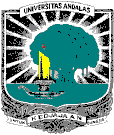 PROGRAM STUDI : Sistem KomputerFAKULTAS /PPs: Teknologi InformasiUNIVERSITAS ANDALASPROGRAM STUDI : Sistem KomputerFAKULTAS /PPs: Teknologi InformasiUNIVERSITAS ANDALASPROGRAM STUDI : Sistem KomputerFAKULTAS /PPs: Teknologi InformasiUNIVERSITAS ANDALASPROGRAM STUDI : Sistem KomputerFAKULTAS /PPs: Teknologi InformasiUNIVERSITAS ANDALASPROGRAM STUDI : Sistem KomputerFAKULTAS /PPs: Teknologi InformasiUNIVERSITAS ANDALASPROGRAM STUDI : Sistem KomputerFAKULTAS /PPs: Teknologi InformasiUNIVERSITAS ANDALASRENCANA TUGAS MAHASISWARENCANA TUGAS MAHASISWARENCANA TUGAS MAHASISWARENCANA TUGAS MAHASISWARENCANA TUGAS MAHASISWARENCANA TUGAS MAHASISWARENCANA TUGAS MAHASISWAMATA KULIAHSistem OperasiSistem OperasiSistem OperasiSistem OperasiSistem OperasiSistem OperasiKODECE2214CE2214sks 2SEMESTER4DOSENPENGAMPUTati Erlina, MITDodon Yendri, M.KomTati Erlina, MITDodon Yendri, M.KomTati Erlina, MITDodon Yendri, M.KomTati Erlina, MITDodon Yendri, M.KomTati Erlina, MITDodon Yendri, M.KomTati Erlina, MITDodon Yendri, M.KomBENTUK TUGASBENTUK TUGASBENTUK TUGASBENTUK TUGASBENTUK TUGASBENTUK TUGASBENTUK TUGASTugas MandiriTugas MandiriTugas MandiriTugas MandiriTugas MandiriTugas MandiriTugas MandiriJUDUL TUGASJUDUL TUGASJUDUL TUGASJUDUL TUGASJUDUL TUGASJUDUL TUGASJUDUL TUGASPenyelesaian Soal-SoalPenyelesaian Soal-SoalPenyelesaian Soal-SoalPenyelesaian Soal-SoalPenyelesaian Soal-SoalPenyelesaian Soal-SoalPenyelesaian Soal-SoalSUB CAPAIAN PEMBELAJARAN MATA KULIAHSUB CAPAIAN PEMBELAJARAN MATA KULIAHSUB CAPAIAN PEMBELAJARAN MATA KULIAHSUB CAPAIAN PEMBELAJARAN MATA KULIAHSUB CAPAIAN PEMBELAJARAN MATA KULIAHSUB CAPAIAN PEMBELAJARAN MATA KULIAHSUB CAPAIAN PEMBELAJARAN MATA KULIAHMahasiswa mampu menyelesaikan soal-soal yang diberikan berdasarkan pemahaman terhadap konsep yang sudah dibahas di kelas [P1, P2,KK1,KK2,S]Mahasiswa mampu menyelesaikan soal-soal yang diberikan berdasarkan pemahaman terhadap konsep yang sudah dibahas di kelas [P1, P2,KK1,KK2,S]Mahasiswa mampu menyelesaikan soal-soal yang diberikan berdasarkan pemahaman terhadap konsep yang sudah dibahas di kelas [P1, P2,KK1,KK2,S]Mahasiswa mampu menyelesaikan soal-soal yang diberikan berdasarkan pemahaman terhadap konsep yang sudah dibahas di kelas [P1, P2,KK1,KK2,S]Mahasiswa mampu menyelesaikan soal-soal yang diberikan berdasarkan pemahaman terhadap konsep yang sudah dibahas di kelas [P1, P2,KK1,KK2,S]Mahasiswa mampu menyelesaikan soal-soal yang diberikan berdasarkan pemahaman terhadap konsep yang sudah dibahas di kelas [P1, P2,KK1,KK2,S]Mahasiswa mampu menyelesaikan soal-soal yang diberikan berdasarkan pemahaman terhadap konsep yang sudah dibahas di kelas [P1, P2,KK1,KK2,S]DISKRIPSI TUGASDISKRIPSI TUGASDISKRIPSI TUGASDISKRIPSI TUGASDISKRIPSI TUGASDISKRIPSI TUGASDISKRIPSI TUGASTugas yang diberikan berupa tugas untuk membuat penyelesaian soal-soal sebagai bentuk pendalaman dari topik-topik yang sudah dibahas di kelas. Tugas serupa diberikan sebanyak 2 kali, yaitu sebelum mid semester dan sebelum ujian akhir semester.Tugas yang diberikan berupa tugas untuk membuat penyelesaian soal-soal sebagai bentuk pendalaman dari topik-topik yang sudah dibahas di kelas. Tugas serupa diberikan sebanyak 2 kali, yaitu sebelum mid semester dan sebelum ujian akhir semester.Tugas yang diberikan berupa tugas untuk membuat penyelesaian soal-soal sebagai bentuk pendalaman dari topik-topik yang sudah dibahas di kelas. Tugas serupa diberikan sebanyak 2 kali, yaitu sebelum mid semester dan sebelum ujian akhir semester.Tugas yang diberikan berupa tugas untuk membuat penyelesaian soal-soal sebagai bentuk pendalaman dari topik-topik yang sudah dibahas di kelas. Tugas serupa diberikan sebanyak 2 kali, yaitu sebelum mid semester dan sebelum ujian akhir semester.Tugas yang diberikan berupa tugas untuk membuat penyelesaian soal-soal sebagai bentuk pendalaman dari topik-topik yang sudah dibahas di kelas. Tugas serupa diberikan sebanyak 2 kali, yaitu sebelum mid semester dan sebelum ujian akhir semester.Tugas yang diberikan berupa tugas untuk membuat penyelesaian soal-soal sebagai bentuk pendalaman dari topik-topik yang sudah dibahas di kelas. Tugas serupa diberikan sebanyak 2 kali, yaitu sebelum mid semester dan sebelum ujian akhir semester.Tugas yang diberikan berupa tugas untuk membuat penyelesaian soal-soal sebagai bentuk pendalaman dari topik-topik yang sudah dibahas di kelas. Tugas serupa diberikan sebanyak 2 kali, yaitu sebelum mid semester dan sebelum ujian akhir semester.METODE PENGERJAAN TUGASMETODE PENGERJAAN TUGASMETODE PENGERJAAN TUGASMETODE PENGERJAAN TUGASMETODE PENGERJAAN TUGASMETODE PENGERJAAN TUGASMETODE PENGERJAAN TUGASTugas dikerjakan secara personal (tidak berkelompok)Dosen menentukan sebanyak 10 buah soal yang akan dikerjakan oleh mahasiswaMahasiswa menyelesaikan setiap soal tersebut berdasarkan arahan yang sudah diberikanSetiap mahasiswa mengumpulkan hasil penyelesaiannya yang ditulis pada kertas double folio Tugas dikerjakan secara personal (tidak berkelompok)Dosen menentukan sebanyak 10 buah soal yang akan dikerjakan oleh mahasiswaMahasiswa menyelesaikan setiap soal tersebut berdasarkan arahan yang sudah diberikanSetiap mahasiswa mengumpulkan hasil penyelesaiannya yang ditulis pada kertas double folio Tugas dikerjakan secara personal (tidak berkelompok)Dosen menentukan sebanyak 10 buah soal yang akan dikerjakan oleh mahasiswaMahasiswa menyelesaikan setiap soal tersebut berdasarkan arahan yang sudah diberikanSetiap mahasiswa mengumpulkan hasil penyelesaiannya yang ditulis pada kertas double folio Tugas dikerjakan secara personal (tidak berkelompok)Dosen menentukan sebanyak 10 buah soal yang akan dikerjakan oleh mahasiswaMahasiswa menyelesaikan setiap soal tersebut berdasarkan arahan yang sudah diberikanSetiap mahasiswa mengumpulkan hasil penyelesaiannya yang ditulis pada kertas double folio Tugas dikerjakan secara personal (tidak berkelompok)Dosen menentukan sebanyak 10 buah soal yang akan dikerjakan oleh mahasiswaMahasiswa menyelesaikan setiap soal tersebut berdasarkan arahan yang sudah diberikanSetiap mahasiswa mengumpulkan hasil penyelesaiannya yang ditulis pada kertas double folio Tugas dikerjakan secara personal (tidak berkelompok)Dosen menentukan sebanyak 10 buah soal yang akan dikerjakan oleh mahasiswaMahasiswa menyelesaikan setiap soal tersebut berdasarkan arahan yang sudah diberikanSetiap mahasiswa mengumpulkan hasil penyelesaiannya yang ditulis pada kertas double folio Tugas dikerjakan secara personal (tidak berkelompok)Dosen menentukan sebanyak 10 buah soal yang akan dikerjakan oleh mahasiswaMahasiswa menyelesaikan setiap soal tersebut berdasarkan arahan yang sudah diberikanSetiap mahasiswa mengumpulkan hasil penyelesaiannya yang ditulis pada kertas double folio BENTUK DAN FORMAT LUARANBENTUK DAN FORMAT LUARANBENTUK DAN FORMAT LUARANBENTUK DAN FORMAT LUARANBENTUK DAN FORMAT LUARANBENTUK DAN FORMAT LUARANBENTUK DAN FORMAT LUARANa. Obyek Garapan: Penyelesaian Soal-soalb. Bentuk Luaran:Penyelesaian soal-soal yang sudah diberikan sebelumnyaa. Obyek Garapan: Penyelesaian Soal-soalb. Bentuk Luaran:Penyelesaian soal-soal yang sudah diberikan sebelumnyaa. Obyek Garapan: Penyelesaian Soal-soalb. Bentuk Luaran:Penyelesaian soal-soal yang sudah diberikan sebelumnyaa. Obyek Garapan: Penyelesaian Soal-soalb. Bentuk Luaran:Penyelesaian soal-soal yang sudah diberikan sebelumnyaa. Obyek Garapan: Penyelesaian Soal-soalb. Bentuk Luaran:Penyelesaian soal-soal yang sudah diberikan sebelumnyaa. Obyek Garapan: Penyelesaian Soal-soalb. Bentuk Luaran:Penyelesaian soal-soal yang sudah diberikan sebelumnyaa. Obyek Garapan: Penyelesaian Soal-soalb. Bentuk Luaran:Penyelesaian soal-soal yang sudah diberikan sebelumnyaINDIKATOR, KRETERIA DAN BOBOT PENILAIANINDIKATOR, KRETERIA DAN BOBOT PENILAIANINDIKATOR, KRETERIA DAN BOBOT PENILAIANINDIKATOR, KRETERIA DAN BOBOT PENILAIANINDIKATOR, KRETERIA DAN BOBOT PENILAIANINDIKATOR, KRETERIA DAN BOBOT PENILAIANINDIKATOR, KRETERIA DAN BOBOT PENILAIANPenilaian diberikan berdasarkan ketepatan mahasiswa dalam menjawab soal yang diberikan, dimana setiap nomor yang berbobot 10.Penilaian diberikan berdasarkan ketepatan mahasiswa dalam menjawab soal yang diberikan, dimana setiap nomor yang berbobot 10.Penilaian diberikan berdasarkan ketepatan mahasiswa dalam menjawab soal yang diberikan, dimana setiap nomor yang berbobot 10.Penilaian diberikan berdasarkan ketepatan mahasiswa dalam menjawab soal yang diberikan, dimana setiap nomor yang berbobot 10.Penilaian diberikan berdasarkan ketepatan mahasiswa dalam menjawab soal yang diberikan, dimana setiap nomor yang berbobot 10.Penilaian diberikan berdasarkan ketepatan mahasiswa dalam menjawab soal yang diberikan, dimana setiap nomor yang berbobot 10.Penilaian diberikan berdasarkan ketepatan mahasiswa dalam menjawab soal yang diberikan, dimana setiap nomor yang berbobot 10.JADWAL PELAKSANAANJADWAL PELAKSANAANJADWAL PELAKSANAANJADWAL PELAKSANAANJADWAL PELAKSANAANJADWAL PELAKSANAANJADWAL PELAKSANAANTugas 1Tugas 2Tugas 1Tugas 2Minggu ke 7 perkuliahanMinggu ke 15 perkuliahanMinggu ke 7 perkuliahanMinggu ke 15 perkuliahanMinggu ke 7 perkuliahanMinggu ke 15 perkuliahanMinggu ke 7 perkuliahanMinggu ke 15 perkuliahanMinggu ke 7 perkuliahanMinggu ke 15 perkuliahanLAIN-LAINLAIN-LAINLAIN-LAINLAIN-LAINLAIN-LAINLAIN-LAINLAIN-LAINTotal bobot mandiri secara keseluruhan adalah 10%, dimana masing-masing tugas akan berkontribusi sebanyak 5% dari total nilai keluruhan.Total bobot mandiri secara keseluruhan adalah 10%, dimana masing-masing tugas akan berkontribusi sebanyak 5% dari total nilai keluruhan.Total bobot mandiri secara keseluruhan adalah 10%, dimana masing-masing tugas akan berkontribusi sebanyak 5% dari total nilai keluruhan.Total bobot mandiri secara keseluruhan adalah 10%, dimana masing-masing tugas akan berkontribusi sebanyak 5% dari total nilai keluruhan.Total bobot mandiri secara keseluruhan adalah 10%, dimana masing-masing tugas akan berkontribusi sebanyak 5% dari total nilai keluruhan.Total bobot mandiri secara keseluruhan adalah 10%, dimana masing-masing tugas akan berkontribusi sebanyak 5% dari total nilai keluruhan.Total bobot mandiri secara keseluruhan adalah 10%, dimana masing-masing tugas akan berkontribusi sebanyak 5% dari total nilai keluruhan.DAFTAR RUJUKANDAFTAR RUJUKANDAFTAR RUJUKANDAFTAR RUJUKANDAFTAR RUJUKANDAFTAR RUJUKANDAFTAR RUJUKANStallings, W. (2014): Operating Systems: Internals and Design Principles, Eighth Edition, Prentice Hall.Stallings, W. (2014): Operating Systems: Internals and Design Principles, Eighth Edition, Prentice Hall.Stallings, W. (2014): Operating Systems: Internals and Design Principles, Eighth Edition, Prentice Hall.Stallings, W. (2014): Operating Systems: Internals and Design Principles, Eighth Edition, Prentice Hall.Stallings, W. (2014): Operating Systems: Internals and Design Principles, Eighth Edition, Prentice Hall.Stallings, W. (2014): Operating Systems: Internals and Design Principles, Eighth Edition, Prentice Hall.Stallings, W. (2014): Operating Systems: Internals and Design Principles, Eighth Edition, Prentice Hall.Pendukung :Pendukung :Pendukung :Pendukung :Pendukung :Pendukung :Pendukung :2.	Silberschatz A., Galvin P.B., Gagne G (2013): Operating System Concepts,  nineth Edition, Wiley.3.	Tanenbaum, A. S., Woodhull, A. S. (2006) : Operating Systems Design and Implementation, Third Edition, Prentice Hall.4.	Hariyanto, B., (2007) : Sistem Operasi, Edisi Ketiga, Informatika. 5.	Kusnadi, Anindito K, Purnomo Y.S (2008). Sistem Operasi, Andi Yokyakarta. 6.	Various Online Resources2.	Silberschatz A., Galvin P.B., Gagne G (2013): Operating System Concepts,  nineth Edition, Wiley.3.	Tanenbaum, A. S., Woodhull, A. S. (2006) : Operating Systems Design and Implementation, Third Edition, Prentice Hall.4.	Hariyanto, B., (2007) : Sistem Operasi, Edisi Ketiga, Informatika. 5.	Kusnadi, Anindito K, Purnomo Y.S (2008). Sistem Operasi, Andi Yokyakarta. 6.	Various Online Resources2.	Silberschatz A., Galvin P.B., Gagne G (2013): Operating System Concepts,  nineth Edition, Wiley.3.	Tanenbaum, A. S., Woodhull, A. S. (2006) : Operating Systems Design and Implementation, Third Edition, Prentice Hall.4.	Hariyanto, B., (2007) : Sistem Operasi, Edisi Ketiga, Informatika. 5.	Kusnadi, Anindito K, Purnomo Y.S (2008). Sistem Operasi, Andi Yokyakarta. 6.	Various Online Resources2.	Silberschatz A., Galvin P.B., Gagne G (2013): Operating System Concepts,  nineth Edition, Wiley.3.	Tanenbaum, A. S., Woodhull, A. S. (2006) : Operating Systems Design and Implementation, Third Edition, Prentice Hall.4.	Hariyanto, B., (2007) : Sistem Operasi, Edisi Ketiga, Informatika. 5.	Kusnadi, Anindito K, Purnomo Y.S (2008). Sistem Operasi, Andi Yokyakarta. 6.	Various Online Resources2.	Silberschatz A., Galvin P.B., Gagne G (2013): Operating System Concepts,  nineth Edition, Wiley.3.	Tanenbaum, A. S., Woodhull, A. S. (2006) : Operating Systems Design and Implementation, Third Edition, Prentice Hall.4.	Hariyanto, B., (2007) : Sistem Operasi, Edisi Ketiga, Informatika. 5.	Kusnadi, Anindito K, Purnomo Y.S (2008). Sistem Operasi, Andi Yokyakarta. 6.	Various Online Resources2.	Silberschatz A., Galvin P.B., Gagne G (2013): Operating System Concepts,  nineth Edition, Wiley.3.	Tanenbaum, A. S., Woodhull, A. S. (2006) : Operating Systems Design and Implementation, Third Edition, Prentice Hall.4.	Hariyanto, B., (2007) : Sistem Operasi, Edisi Ketiga, Informatika. 5.	Kusnadi, Anindito K, Purnomo Y.S (2008). Sistem Operasi, Andi Yokyakarta. 6.	Various Online Resources2.	Silberschatz A., Galvin P.B., Gagne G (2013): Operating System Concepts,  nineth Edition, Wiley.3.	Tanenbaum, A. S., Woodhull, A. S. (2006) : Operating Systems Design and Implementation, Third Edition, Prentice Hall.4.	Hariyanto, B., (2007) : Sistem Operasi, Edisi Ketiga, Informatika. 5.	Kusnadi, Anindito K, Purnomo Y.S (2008). Sistem Operasi, Andi Yokyakarta. 6.	Various Online Resources